                                                     Расписание автобусов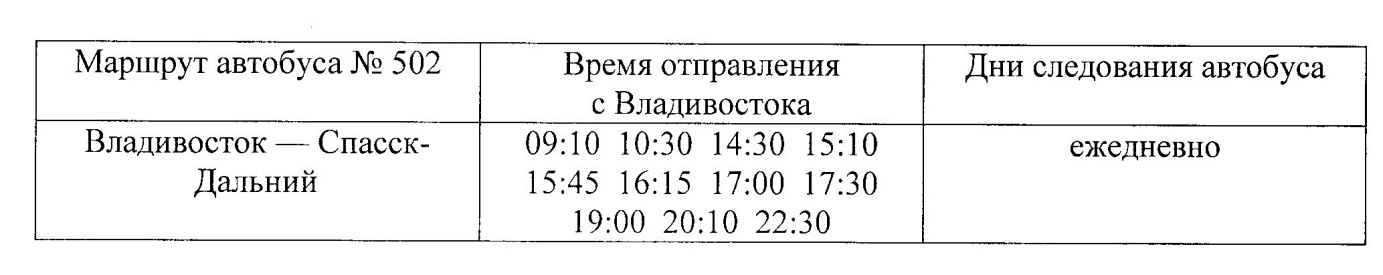 Ближайшая ж/д станция «Свиягино»НомермаршрутаМаршрутВремя отправленияДни недели№615г.Спасск-Дальний (автовокзал) – с.Зеленый Дол, через с.Аненка, с.Александровка, с.Чкаловское (школа, поворот на ФКУ ИК-39)06-00; 12-30; 15-30Ежедневно№617г.Спасск-Дальний – с.Новорусановка,               через с.Свиягино, с.Чкаловское (школа), с.Александровка, с. Духовское06-30ЕжедневноМаршрутка №615г.Спасск-Дальний (автовокзал) – с.Зеленый Дол, через с.Аненка, с.Александровка, с.Чкаловское (школа, поворот на ФКУ ИК-39) 09-30; 13-30Ежедневнокроме воскресенья